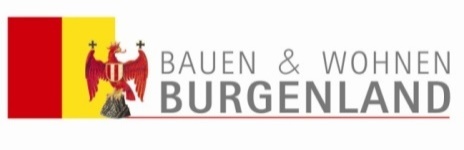 Amt der Bgld. LandesregierungAbteilung 9 – EU, Gesellschaft und FörderwesenHauptreferat WohnbauförderungEuropaplatz 17000 EisenstadtTel. Nr. 057-600 DW 2800E-Mail: post.a9-wbf@bgld.gv.atDieses Blatt wird von der ausführenden Firma ausgefüllt!Die konzessionierte ausführende Firma bestätigt:die Planung, Projektierung und Übergabe der Alarmanlage an die Nutzerin oder den Nutzer gemäß dem Stand der Technik oder technischen Richtlinien (z.B. VSÖ oder VDS Richtlinien, der EN 50130, der EN 50131 oder der OVE Richtlinie 2) sowie den fachgerechten Einbau;bei Videoüberwachungsanlagen den fachgerechten Einbau und die Einhaltung der Normen oder des Standes der Technik. Anzahl der eingebauten Kameras: ……..Art der Speicherungen / Speicherungsmedium ……… (Festplatte, Speicherkarte, etc.)Die Aufzeichnung wird ……. (Std. / Tage) gespeichert.     							_________________________________Datum								firmenmäßige FertigungDieses Blatt wird von der ausführenden Firma ausgefüllt!Die konzessionierte ausführende Firma bestätigt die Planung, Projektierung und Übergabe an die Nutzerin/den Nutzer gemäß technischer Richtlinien ÖNORM EN-1627 bzw. ÖNORM B 5338 mit einer Widerstandsklasse von mindestens 3, sowie den fachgerechten Einbau.Die Zertifizierung des Fabrikates wird bestätigt     							_________________________________Datum								firmenmäßige FertigungDatenschutzmitteilungIch nehme zur Kenntnis, dass die oben erhobenen Daten zur Erfüllung des durch das Förderansuchen/ den Fördervertrag begründete (vor-) vertraglichen Schuldverhältnisses verarbeitet werden. Der Zweck der Verarbeitung der Daten dient der Bearbeitung und Abwicklung des Antrages auf Wohnbauförderung.Weiters nehme ich zur Kenntnis, dass die personenbezogenen Daten zwecks Förderabwicklung/ Erfüllung des Fördervertrages auch an die Hypo-Bank Burgenland AG weitergeleitet werden. Eine Weitergabe an sonstige Dritte (insbesondere Unternehmen, die Daten zu kommerziellen Zwecken verarbeiten) findet nicht statt.Ihre personenbezogenen Daten werden von uns nur so lange aufbewahrt, wie dies durch gesetzliche Pflichten nötig ist. Wir speichern die Daten jedenfalls solange gesetzliche Aufbewahrungspflichten bestehen oder Verjährungsansprüche potentieller Rechtsansprüche noch nicht abgelaufen sind.Unter den Voraussetzungen des anwendbaren geltenden Rechts haben Sie das Recht auf Auskunft über die erhobenen Daten, Berichtigung, Löschung und Einschränkung der Verarbeitung der Daten sowie ein Widerspruchsrecht gegen die Verarbeitung der Daten und das Recht auf Datenübertragbarkeit. Sie haben das Recht auf Beschwerde bei der Datenschutzbehörde.Datenschutzrechtlicher Verantwortlicher im Sinne der Datenschutz-Grundverordnung der Europäischen Union, Verordnung (EU) Nr. 2016/679, ist das Amt der Burgenländischen Landesregierung, 7000 Eisenstadt, Europaplatz 1, Tel.: 057600-2290,E-Mail: post.datenschutz@bgld.gv.at, Internet: www.burgenland.at/datenschutzAlternativ können Sie sich an unseren Datenschutzbeauftragten die  KPMG Security Service GmbH, Porzellangasse 51, 1090 Wien,  Email: post.datenschutzbeauftragter@bgld.gv.at, wenden.EingangsstempelAntragsformular – Sicheres WohnenAntragsformular – Sicheres WohnenAntragsformular – Sicheres WohnenAntragsformular – Sicheres WohnenAntragsformular – Sicheres WohnenAntragsformular – Sicheres WohnenAntragsformular – Sicheres WohnenAntragsformular – Sicheres WohnenAntragsformular – Sicheres WohnenAntragsformular – Sicheres WohnenAntragsformular – Sicheres WohnenAntragsformular – Sicheres WohnenAntragsformular – Sicheres WohnenAntragsformular – Sicheres WohnenAntragsformular – Sicheres WohnenAntragsformular – Sicheres WohnenAnsuchen um Gewährung eines nicht rückzahlbaren Beitrags fürAnsuchen um Gewährung eines nicht rückzahlbaren Beitrags fürAnsuchen um Gewährung eines nicht rückzahlbaren Beitrags fürAnsuchen um Gewährung eines nicht rückzahlbaren Beitrags fürAnsuchen um Gewährung eines nicht rückzahlbaren Beitrags fürAnsuchen um Gewährung eines nicht rückzahlbaren Beitrags fürAnsuchen um Gewährung eines nicht rückzahlbaren Beitrags fürAnsuchen um Gewährung eines nicht rückzahlbaren Beitrags fürAnsuchen um Gewährung eines nicht rückzahlbaren Beitrags fürAnsuchen um Gewährung eines nicht rückzahlbaren Beitrags fürAnsuchen um Gewährung eines nicht rückzahlbaren Beitrags fürAnsuchen um Gewährung eines nicht rückzahlbaren Beitrags fürAnsuchen um Gewährung eines nicht rückzahlbaren Beitrags fürAnsuchen um Gewährung eines nicht rückzahlbaren Beitrags fürAnsuchen um Gewährung eines nicht rückzahlbaren Beitrags fürAnsuchen um Gewährung eines nicht rückzahlbaren Beitrags fürden Einbau einer Alarmanlage den Einbau einer Alarmanlage den Einbau einer Alarmanlage den Einbau einer Alarmanlage den Einbau einer Alarmanlage den Einbau einer Alarmanlage den Einbau einer Alarmanlage den Einbau einer Alarmanlage den Einbau einer Alarmanlage den Einbau einer Alarmanlage den Einbau einer Alarmanlage den Einbau einer Alarmanlage den Einbau einer Alarmanlage den Einbau einer Alarmanlage den Einbau einer Alarmanlage den Einbau einer Alarmanlage mit einer Videoüberwachungsanlageden Einbau einer Alarmanlage mit einer Videoüberwachungsanlageden Einbau einer Alarmanlage mit einer Videoüberwachungsanlageden Einbau einer Alarmanlage mit einer Videoüberwachungsanlageden Einbau einer Alarmanlage mit einer Videoüberwachungsanlageden Einbau einer Alarmanlage mit einer Videoüberwachungsanlageden Einbau einer Alarmanlage mit einer Videoüberwachungsanlageden Einbau einer Alarmanlage mit einer Videoüberwachungsanlageden Einbau einer Alarmanlage mit einer Videoüberwachungsanlageden Einbau einer Alarmanlage mit einer Videoüberwachungsanlageden Einbau einer Alarmanlage mit einer Videoüberwachungsanlageden Einbau einer Alarmanlage mit einer Videoüberwachungsanlageden Einbau einer Alarmanlage mit einer Videoüberwachungsanlageden Einbau einer Alarmanlage mit einer Videoüberwachungsanlageden Einbau einer Alarmanlage mit einer Videoüberwachungsanlageden Einbau einer Alarmanlage in Kombination mit dem Einbau einer Sicherheitstüre den Einbau einer Alarmanlage in Kombination mit dem Einbau einer Sicherheitstüre den Einbau einer Alarmanlage in Kombination mit dem Einbau einer Sicherheitstüre den Einbau einer Alarmanlage in Kombination mit dem Einbau einer Sicherheitstüre den Einbau einer Alarmanlage in Kombination mit dem Einbau einer Sicherheitstüre den Einbau einer Alarmanlage in Kombination mit dem Einbau einer Sicherheitstüre den Einbau einer Alarmanlage in Kombination mit dem Einbau einer Sicherheitstüre den Einbau einer Alarmanlage in Kombination mit dem Einbau einer Sicherheitstüre den Einbau einer Alarmanlage in Kombination mit dem Einbau einer Sicherheitstüre den Einbau einer Alarmanlage in Kombination mit dem Einbau einer Sicherheitstüre den Einbau einer Alarmanlage in Kombination mit dem Einbau einer Sicherheitstüre den Einbau einer Alarmanlage in Kombination mit dem Einbau einer Sicherheitstüre den Einbau einer Alarmanlage in Kombination mit dem Einbau einer Sicherheitstüre den Einbau einer Alarmanlage in Kombination mit dem Einbau einer Sicherheitstüre den Einbau einer Alarmanlage in Kombination mit dem Einbau einer Sicherheitstüre die Aufrüstung einer bereits bestehenden Alarmanlage mit einer Videoüberwachungsanlagedie Aufrüstung einer bereits bestehenden Alarmanlage mit einer Videoüberwachungsanlagedie Aufrüstung einer bereits bestehenden Alarmanlage mit einer Videoüberwachungsanlagedie Aufrüstung einer bereits bestehenden Alarmanlage mit einer Videoüberwachungsanlagedie Aufrüstung einer bereits bestehenden Alarmanlage mit einer Videoüberwachungsanlagedie Aufrüstung einer bereits bestehenden Alarmanlage mit einer Videoüberwachungsanlagedie Aufrüstung einer bereits bestehenden Alarmanlage mit einer Videoüberwachungsanlagedie Aufrüstung einer bereits bestehenden Alarmanlage mit einer Videoüberwachungsanlagedie Aufrüstung einer bereits bestehenden Alarmanlage mit einer Videoüberwachungsanlagedie Aufrüstung einer bereits bestehenden Alarmanlage mit einer Videoüberwachungsanlagedie Aufrüstung einer bereits bestehenden Alarmanlage mit einer Videoüberwachungsanlagedie Aufrüstung einer bereits bestehenden Alarmanlage mit einer Videoüberwachungsanlagedie Aufrüstung einer bereits bestehenden Alarmanlage mit einer Videoüberwachungsanlagedie Aufrüstung einer bereits bestehenden Alarmanlage mit einer Videoüberwachungsanlagedie Aufrüstung einer bereits bestehenden Alarmanlage mit einer Videoüberwachungsanlagedie Aufrüstung einer bereits bestehenden Alarmanlage mit einer Sicherheitstüredie Aufrüstung einer bereits bestehenden Alarmanlage mit einer Sicherheitstüredie Aufrüstung einer bereits bestehenden Alarmanlage mit einer Sicherheitstüredie Aufrüstung einer bereits bestehenden Alarmanlage mit einer Sicherheitstüredie Aufrüstung einer bereits bestehenden Alarmanlage mit einer Sicherheitstüredie Aufrüstung einer bereits bestehenden Alarmanlage mit einer Sicherheitstüredie Aufrüstung einer bereits bestehenden Alarmanlage mit einer Sicherheitstüredie Aufrüstung einer bereits bestehenden Alarmanlage mit einer Sicherheitstüredie Aufrüstung einer bereits bestehenden Alarmanlage mit einer Sicherheitstüredie Aufrüstung einer bereits bestehenden Alarmanlage mit einer Sicherheitstüredie Aufrüstung einer bereits bestehenden Alarmanlage mit einer Sicherheitstüredie Aufrüstung einer bereits bestehenden Alarmanlage mit einer Sicherheitstüredie Aufrüstung einer bereits bestehenden Alarmanlage mit einer Sicherheitstüredie Aufrüstung einer bereits bestehenden Alarmanlage mit einer Sicherheitstüredie Aufrüstung einer bereits bestehenden Alarmanlage mit einer Sicherheitstüreden Einbau einer Sicherheitstüre (bei Wohnungen)den Einbau einer Sicherheitstüre (bei Wohnungen)den Einbau einer Sicherheitstüre (bei Wohnungen)den Einbau einer Sicherheitstüre (bei Wohnungen)den Einbau einer Sicherheitstüre (bei Wohnungen)den Einbau einer Sicherheitstüre (bei Wohnungen)den Einbau einer Sicherheitstüre (bei Wohnungen)den Einbau einer Sicherheitstüre (bei Wohnungen)den Einbau einer Sicherheitstüre (bei Wohnungen)den Einbau einer Sicherheitstüre (bei Wohnungen)den Einbau einer Sicherheitstüre (bei Wohnungen)den Einbau einer Sicherheitstüre (bei Wohnungen)den Einbau einer Sicherheitstüre (bei Wohnungen)den Einbau einer Sicherheitstüre (bei Wohnungen)den Einbau einer Sicherheitstüre (bei Wohnungen)den Einbau einer Alarmanlage mit einer Videoüberwachungsanlage in Kombination mit dem Einbau einer Sicherheitstüreden Einbau einer Alarmanlage mit einer Videoüberwachungsanlage in Kombination mit dem Einbau einer Sicherheitstüreden Einbau einer Alarmanlage mit einer Videoüberwachungsanlage in Kombination mit dem Einbau einer Sicherheitstüreden Einbau einer Alarmanlage mit einer Videoüberwachungsanlage in Kombination mit dem Einbau einer Sicherheitstüreden Einbau einer Alarmanlage mit einer Videoüberwachungsanlage in Kombination mit dem Einbau einer Sicherheitstüreden Einbau einer Alarmanlage mit einer Videoüberwachungsanlage in Kombination mit dem Einbau einer Sicherheitstüreden Einbau einer Alarmanlage mit einer Videoüberwachungsanlage in Kombination mit dem Einbau einer Sicherheitstüreden Einbau einer Alarmanlage mit einer Videoüberwachungsanlage in Kombination mit dem Einbau einer Sicherheitstüreden Einbau einer Alarmanlage mit einer Videoüberwachungsanlage in Kombination mit dem Einbau einer Sicherheitstüreden Einbau einer Alarmanlage mit einer Videoüberwachungsanlage in Kombination mit dem Einbau einer Sicherheitstüreden Einbau einer Alarmanlage mit einer Videoüberwachungsanlage in Kombination mit dem Einbau einer Sicherheitstüreden Einbau einer Alarmanlage mit einer Videoüberwachungsanlage in Kombination mit dem Einbau einer Sicherheitstüreden Einbau einer Alarmanlage mit einer Videoüberwachungsanlage in Kombination mit dem Einbau einer Sicherheitstüreden Einbau einer Alarmanlage mit einer Videoüberwachungsanlage in Kombination mit dem Einbau einer Sicherheitstüreden Einbau einer Alarmanlage mit einer Videoüberwachungsanlage in Kombination mit dem Einbau einer Sicherheitstüre gemäß den Bestimmungen des Bgld. Wohnbauförderungsgesetzes 2018 – Bgld. WFG 2018 und der
 darauf basierenden Richtlinie  gemäß den Bestimmungen des Bgld. Wohnbauförderungsgesetzes 2018 – Bgld. WFG 2018 und der
 darauf basierenden Richtlinie  gemäß den Bestimmungen des Bgld. Wohnbauförderungsgesetzes 2018 – Bgld. WFG 2018 und der
 darauf basierenden Richtlinie  gemäß den Bestimmungen des Bgld. Wohnbauförderungsgesetzes 2018 – Bgld. WFG 2018 und der
 darauf basierenden Richtlinie  gemäß den Bestimmungen des Bgld. Wohnbauförderungsgesetzes 2018 – Bgld. WFG 2018 und der
 darauf basierenden Richtlinie  gemäß den Bestimmungen des Bgld. Wohnbauförderungsgesetzes 2018 – Bgld. WFG 2018 und der
 darauf basierenden Richtlinie  gemäß den Bestimmungen des Bgld. Wohnbauförderungsgesetzes 2018 – Bgld. WFG 2018 und der
 darauf basierenden Richtlinie  gemäß den Bestimmungen des Bgld. Wohnbauförderungsgesetzes 2018 – Bgld. WFG 2018 und der
 darauf basierenden Richtlinie  gemäß den Bestimmungen des Bgld. Wohnbauförderungsgesetzes 2018 – Bgld. WFG 2018 und der
 darauf basierenden Richtlinie  gemäß den Bestimmungen des Bgld. Wohnbauförderungsgesetzes 2018 – Bgld. WFG 2018 und der
 darauf basierenden Richtlinie  gemäß den Bestimmungen des Bgld. Wohnbauförderungsgesetzes 2018 – Bgld. WFG 2018 und der
 darauf basierenden Richtlinie  gemäß den Bestimmungen des Bgld. Wohnbauförderungsgesetzes 2018 – Bgld. WFG 2018 und der
 darauf basierenden Richtlinie  gemäß den Bestimmungen des Bgld. Wohnbauförderungsgesetzes 2018 – Bgld. WFG 2018 und der
 darauf basierenden Richtlinie  gemäß den Bestimmungen des Bgld. Wohnbauförderungsgesetzes 2018 – Bgld. WFG 2018 und der
 darauf basierenden Richtlinie  gemäß den Bestimmungen des Bgld. Wohnbauförderungsgesetzes 2018 – Bgld. WFG 2018 und der
 darauf basierenden Richtlinie  gemäß den Bestimmungen des Bgld. Wohnbauförderungsgesetzes 2018 – Bgld. WFG 2018 und der
 darauf basierenden Richtlinie FörderungswerberFörderungswerberFörderungswerberFörderungswerberFörderungswerberFörderungswerberFörderungswerberFörderungswerberFörderungswerberFörderungswerberFörderungswerberFörderungswerberFörderungswerberFörderungswerberFörderungswerberFörderungswerberZu-/Vorname/TitelZu-/Vorname/TitelZu-/Vorname/TitelZu-/Vorname/TitelZu-/Vorname/TitelZu-/Vorname/TitelZu-/Vorname/TitelZu-/Vorname/TitelZu-/Vorname/TitelSV-Nr.SV-Nr.SV-Nr.GeburtsdatumGeburtsdatumStaatsbürgerschaftStaatsbürgerschaftGeschlecht      männlich      weiblichGeschlecht      männlich      weiblichGeschlecht      männlich      weiblichGeschlecht      männlich      weiblichE-MailE-MailE-MailE-MailE-MailE-MailE-MailTelefon (privat/Arbeitsstätte)Telefon (privat/Arbeitsstätte)Telefon (privat/Arbeitsstätte)Telefon (privat/Arbeitsstätte)Telefon (privat/Arbeitsstätte)Familienstand:Familienstand:Familienstand: ledig  ledig  ledig  verheiratet geschieden geschieden geschieden verwitwet verwitwet verwitwet Lebensgemeinschaft  Lebensgemeinschaft  eingetr. Partner. WohnadresseWohnadresseWohnadresseWohnadresseWohnadresseWohnadresseWohnadresseWohnadresseWohnadresseWohnadresseWohnadresseWohnadresseWohnadresseWohnadresseWohnadresseWohnadressePLZ PLZ WohnortWohnortWohnortWohnortWohnortWohnortWohnortWohnortWohnortWohnortWohnortWohnortWohnortWohnortStraße / HausnummerStraße / HausnummerStraße / HausnummerStraße / HausnummerStraße / HausnummerStraße / HausnummerStraße / HausnummerStraße / HausnummerStraße / HausnummerStraße / HausnummerStraße / HausnummerStraße / HausnummerStraße / HausnummerStraße / HausnummerStraße / HausnummerStraße / HausnummerEhepartner/in – Lebensgefährte/in des(r) FörderungswerberinEhepartner/in – Lebensgefährte/in des(r) FörderungswerberinEhepartner/in – Lebensgefährte/in des(r) FörderungswerberinEhepartner/in – Lebensgefährte/in des(r) FörderungswerberinEhepartner/in – Lebensgefährte/in des(r) FörderungswerberinEhepartner/in – Lebensgefährte/in des(r) FörderungswerberinEhepartner/in – Lebensgefährte/in des(r) FörderungswerberinEhepartner/in – Lebensgefährte/in des(r) FörderungswerberinEhepartner/in – Lebensgefährte/in des(r) FörderungswerberinEhepartner/in – Lebensgefährte/in des(r) FörderungswerberinEhepartner/in – Lebensgefährte/in des(r) FörderungswerberinEhepartner/in – Lebensgefährte/in des(r) FörderungswerberinEhepartner/in – Lebensgefährte/in des(r) FörderungswerberinEhepartner/in – Lebensgefährte/in des(r) FörderungswerberinEhepartner/in – Lebensgefährte/in des(r) FörderungswerberinEhepartner/in – Lebensgefährte/in des(r) FörderungswerberinEhepartner/in – Lebensgefährte/in des(r) FörderungswerberinZu-/Vorname/TitelZu-/Vorname/TitelZu-/Vorname/TitelZu-/Vorname/TitelZu-/Vorname/TitelZu-/Vorname/TitelZu-/Vorname/TitelZu-/Vorname/TitelZu-/Vorname/TitelZu-/Vorname/TitelSV-Nr.SV-Nr.SV-Nr.GeburtsdatumGeburtsdatumStaatsbürgerschaftStaatsbürgerschaftGeschlecht      männlich      weiblichGeschlecht      männlich      weiblichGeschlecht      männlich      weiblichGeschlecht      männlich      weiblichGeschlecht      männlich      weiblichGeschlecht      männlich      weiblichE-MailE-MailE-MailTelefon (privat/Arbeitsstätte)Telefon (privat/Arbeitsstätte)Telefon (privat/Arbeitsstätte)Telefon (privat/Arbeitsstätte)Telefon (privat/Arbeitsstätte)Telefon (privat/Arbeitsstätte)Telefon (privat/Arbeitsstätte)Telefon (privat/Arbeitsstätte)Standort an dem die Alarmanlage/Videoüberwachungsanlage/Sicherheitstüre errichtet wird (zu förderndes Objekt)Standort an dem die Alarmanlage/Videoüberwachungsanlage/Sicherheitstüre errichtet wird (zu förderndes Objekt)Standort an dem die Alarmanlage/Videoüberwachungsanlage/Sicherheitstüre errichtet wird (zu förderndes Objekt)Standort an dem die Alarmanlage/Videoüberwachungsanlage/Sicherheitstüre errichtet wird (zu förderndes Objekt)Standort an dem die Alarmanlage/Videoüberwachungsanlage/Sicherheitstüre errichtet wird (zu förderndes Objekt)Standort an dem die Alarmanlage/Videoüberwachungsanlage/Sicherheitstüre errichtet wird (zu förderndes Objekt)Standort an dem die Alarmanlage/Videoüberwachungsanlage/Sicherheitstüre errichtet wird (zu förderndes Objekt)Standort an dem die Alarmanlage/Videoüberwachungsanlage/Sicherheitstüre errichtet wird (zu förderndes Objekt)Standort an dem die Alarmanlage/Videoüberwachungsanlage/Sicherheitstüre errichtet wird (zu förderndes Objekt)PLZ      PLZ      Wohnort:      Wohnort:      Wohnort:      Wohnort:      Wohnort:      Wohnort:      Wohnort:      Straße / Hausnummer       Straße / Hausnummer       Straße / Hausnummer       Straße / Hausnummer       Straße / Hausnummer       Straße / Hausnummer       Straße / Hausnummer       Straße / Hausnummer       Straße / Hausnummer       BesitzverhältnisseBesitzverhältnisse EigentümerIn  HauptmieterIn HauptmieterIn HauptmieterIn HauptmieterIn UntermieterIn UntermieterInHauptmieterInnen haben die Zustimmung von EigentümerIn für die Durchführung der Maßnahmen nachzuweisenUntermieterInnen haben die Zustimmung von EigentümerIn und HauptmieterIn für die Durchführung der Maßnahmen nachzuweisen.HauptmieterInnen haben die Zustimmung von EigentümerIn für die Durchführung der Maßnahmen nachzuweisenUntermieterInnen haben die Zustimmung von EigentümerIn und HauptmieterIn für die Durchführung der Maßnahmen nachzuweisen.HauptmieterInnen haben die Zustimmung von EigentümerIn für die Durchführung der Maßnahmen nachzuweisenUntermieterInnen haben die Zustimmung von EigentümerIn und HauptmieterIn für die Durchführung der Maßnahmen nachzuweisen.HauptmieterInnen haben die Zustimmung von EigentümerIn für die Durchführung der Maßnahmen nachzuweisenUntermieterInnen haben die Zustimmung von EigentümerIn und HauptmieterIn für die Durchführung der Maßnahmen nachzuweisen.HauptmieterInnen haben die Zustimmung von EigentümerIn für die Durchführung der Maßnahmen nachzuweisenUntermieterInnen haben die Zustimmung von EigentümerIn und HauptmieterIn für die Durchführung der Maßnahmen nachzuweisen.HauptmieterInnen haben die Zustimmung von EigentümerIn für die Durchführung der Maßnahmen nachzuweisenUntermieterInnen haben die Zustimmung von EigentümerIn und HauptmieterIn für die Durchführung der Maßnahmen nachzuweisen.HauptmieterInnen haben die Zustimmung von EigentümerIn für die Durchführung der Maßnahmen nachzuweisenUntermieterInnen haben die Zustimmung von EigentümerIn und HauptmieterIn für die Durchführung der Maßnahmen nachzuweisen.HauptmieterInnen haben die Zustimmung von EigentümerIn für die Durchführung der Maßnahmen nachzuweisenUntermieterInnen haben die Zustimmung von EigentümerIn und HauptmieterIn für die Durchführung der Maßnahmen nachzuweisen.HauptmieterInnen haben die Zustimmung von EigentümerIn für die Durchführung der Maßnahmen nachzuweisenUntermieterInnen haben die Zustimmung von EigentümerIn und HauptmieterIn für die Durchführung der Maßnahmen nachzuweisen.Als EigentümerIn / HauptmieterIn des zu fördernden Objektes bin ich mit dem Einbau einer Alarmanlage / Sicherheitstüre / Videoüberwachungsanlage einverstanden:Als EigentümerIn / HauptmieterIn des zu fördernden Objektes bin ich mit dem Einbau einer Alarmanlage / Sicherheitstüre / Videoüberwachungsanlage einverstanden:Als EigentümerIn / HauptmieterIn des zu fördernden Objektes bin ich mit dem Einbau einer Alarmanlage / Sicherheitstüre / Videoüberwachungsanlage einverstanden:Als EigentümerIn / HauptmieterIn des zu fördernden Objektes bin ich mit dem Einbau einer Alarmanlage / Sicherheitstüre / Videoüberwachungsanlage einverstanden:Als EigentümerIn / HauptmieterIn des zu fördernden Objektes bin ich mit dem Einbau einer Alarmanlage / Sicherheitstüre / Videoüberwachungsanlage einverstanden:Als EigentümerIn / HauptmieterIn des zu fördernden Objektes bin ich mit dem Einbau einer Alarmanlage / Sicherheitstüre / Videoüberwachungsanlage einverstanden:Als EigentümerIn / HauptmieterIn des zu fördernden Objektes bin ich mit dem Einbau einer Alarmanlage / Sicherheitstüre / Videoüberwachungsanlage einverstanden:Als EigentümerIn / HauptmieterIn des zu fördernden Objektes bin ich mit dem Einbau einer Alarmanlage / Sicherheitstüre / Videoüberwachungsanlage einverstanden:Als EigentümerIn / HauptmieterIn des zu fördernden Objektes bin ich mit dem Einbau einer Alarmanlage / Sicherheitstüre / Videoüberwachungsanlage einverstanden:EigentümerIn: Unterschrift:HauptmieterIn: Unterschrift:Bankverbindung Bankverbindung Bankverbindung Ich (wir) ersuche(n) um Überweisung auf folgende Bankverbindung:Ich (wir) ersuche(n) um Überweisung auf folgende Bankverbindung:Ich (wir) ersuche(n) um Überweisung auf folgende Bankverbindung:Name des BankinstitutesIBANKontoinhaber/inDiese Unterlagen müssen dem Ansuchen angeschlossen werden:Diese Unterlagen müssen dem Ansuchen angeschlossen werden:Detaillierte saldierte Rechnung(en) oder detaillierte Rechnung(en) mit Zahlungsnachweis (Unterlagen werden nach Bearbeitung retourniert)Abnahmeprotokoll Erklärung des Antragstellers bzw. der AntragstellerinIch (wir) erkläre(n), dass meine (unsere) Angaben in diesem Ansuchen richtig und vollständig sind.Ich (wir) erklären, dass ich (wir) für diese Sicherheitsmaßnahme keine andere Förderung aus Wohnbauförderungsmitteln beantragt habe(n) bzw. beantragen werde(n). Ich (wir) nehme(n) zur Kenntnis, dass Förderungsbeträge, die aufgrund falscher Angaben gewährt wurden, jederzeit zurückgefordert werden können, und dass Mitarbeitern der Wohnbauförderung zur Überprüfung der Anlage Zugang zum Objekt zu gestatten ist.Ich (wir) stimme(n) zu, dass alle im Antrag enthaltenen und bei der Abwicklung anfallenden Daten automationsunterstützt verarbeitet und den mit der Durchführung und Überprüfung der Förderung befassten Dienststellen und Institutionen übermittelt werden können.Datum	:      	___________________________		____________________________Unterschrift FörderungswerberIn    		            Unterschrift Ehe(Lebens)partnerInHinweisAnsuchen um Gewährung eines Förderbeitrages für Alarmanlagen können bis längstens 6 Monate nach Einbau bzw. Inbetriebnahme eingereicht werden.Der Hauptwohnsitz von Förderwerber(in) und Ehepartner(in) / Lebenspartner(in) muss unter der Förderadresse begründet sein.LebenspartnerIn: eine Person, die mit der Inhaberin oder dem Inhaber des geförderten Objektes in einer in wirtschaftlicher Hinsicht gleich einer Ehe eingerichteten Haushaltsgemeinschaft lebt.Abnahmeprotokoll für Alarmanlagen/VideoüberwachungsanlagenFörderungswerberInStandort der AnlageArt des zu fördernden ObjektesEinfamilienhaus    Zweifamilienhaus  Wohnung              Fabrikat / TypeDatum des Einbaus (TT.MM.JJJJ)Videoüberwachungsanlage Ja NeinAbnahmeprotokoll für SicherheitstürenFabrikat / TypeDatum des Einbaus (TT.MM.JJJJ)FörderungswerberInEinbau der Sicherheitstür erfolgte am StandortPLZ / Ort       /      Adresse